CİHAZIN KULLANMA TALİMATI1. Örnek hazırlayınız ve cihazı çalıştırınız.2.  Ölçüm yapıldıktan sonra ölçülmüş değer silinmedikçe kayıtlı kalır. 3. Ölçüm yapıldıktan sonra son ölçülen değer hafızadan silinmedir. 4. Bir sonraki örneği örnek tavasına koymadan önce ekran 0,0 g gösterdiğinden emin olunuz.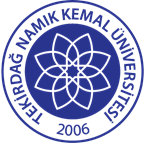 TNKÜÇORLU MÜHENDİSLİK FAKÜLTESİÇEVRE MÜHENDİSLİĞİNEM TAYİN CİHAZI KULLANMA TALİMATIDoküman No: EYS-TL-295TNKÜÇORLU MÜHENDİSLİK FAKÜLTESİÇEVRE MÜHENDİSLİĞİNEM TAYİN CİHAZI KULLANMA TALİMATIHazırlama Tarihi:13.04.2022TNKÜÇORLU MÜHENDİSLİK FAKÜLTESİÇEVRE MÜHENDİSLİĞİNEM TAYİN CİHAZI KULLANMA TALİMATIRevizyon Tarihi:--TNKÜÇORLU MÜHENDİSLİK FAKÜLTESİÇEVRE MÜHENDİSLİĞİNEM TAYİN CİHAZI KULLANMA TALİMATIRevizyon No:0TNKÜÇORLU MÜHENDİSLİK FAKÜLTESİÇEVRE MÜHENDİSLİĞİNEM TAYİN CİHAZI KULLANMA TALİMATIToplam Sayfa Sayısı:1Cihazın Markası/Modeli/ Taşınır Sicil NoPrecisa XM 60Kullanım AmacıNem tayin cihazı, değişik malzemeler içindeki bağıl nem miktarını belirlemek için kullanılan bir laboratuvar ölçüm enstrümanıdır.Sorumlusu	Prof. Dr. Lokman Hakan TECER (Bölüm Başkanı)Sorumlu Personel İletişim Bilgileri (e-posta, GSM)lhtecer@nku.edu.tr